MINISTERE DE L’ENSEIGNEMENT SUPERIEUR ET DE LA RECHERCHE SCIENTIFIQUE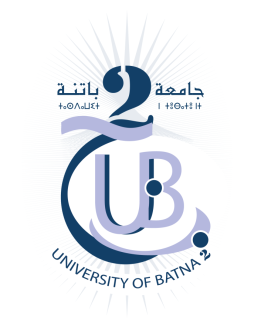 UNIVERSITE BATNA 2FACULTE DE TECHNOLOGIEDEPARTEMENT DE GENIE CIVIL M2 StructureFeuille d’examen de rattrapage à distance. Matière : Thermique du bâtiment     					Date : 16/01/2022 Travail à renvoyer à l’adresse email suivante : mounir_boudouh@yahoo.frEn s’aidant du document thermique du bâtiment et aussi d’internet répondre aux questions suivantes :Quels sont les différents modes de transfert de chaleur. Ecrire l’équation calculant le flux thermique.Donner une définition de la conductivité thermique.Quel doit être la valeur de la conductivité thermique d’un matériau pour le qualifier d’isolant thermique.Citer quelques isolants thermiques utilisés dans le bâtiment.Définir la résistance thermique d’une paroi homogène.Définir le coefficient de transmission thermique.Quel doit être la valeur du coefficient de transmission thermique d’une paroi pour la qualifier de performante.Définir les ponts thermiques.C’est quoi l’émissivité des vitragesDéfinir le confort thermique.N.B se servir du document PDF ci-jointالاستعانة بالدرس المرفقNom et prénomGroupe N° InscriptionSignature…………………………………………………………………………………………………